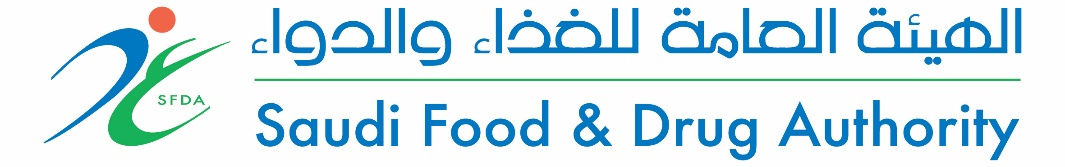 الجداول المذكورة في الدليل الارشادي لمتطلبات تسجيل الأدوية البشريةTables mentioned in the GCC Data Requirements for Human Drugs SubmissionAs per the GCC Data Requirements for Human Drugs Submission, the following tables should be submitted. These tables are to be filled out and inserted in the relevant sections of the registration dossier.Module 1		Regional Administrative InformationCertificate of analysis – Drug Substance/Finished ProductThe information on drug substance batch analyses is recommended to be presented as follows:The information on finished product batch analyses is recommended to be presented as follows:Module 3	Quality3.2.S	Drug Substance3.2. S.2.5 Process Validation and/or EvaluationThe information on process validation and/or evaluation studies for STERILE drug substance is recommended to be presented as follows:3.2.S.3.2 ImpuritiesThe information on impurities is recommended to be presented as follows:3.2.S.4.2 Analytical ProceduresThe information on analytical procedures is recommended to be presented as follows:GC for Residual Solvents:3.2.S.4.3 Validation of Analytical ProceduresThe information on validation of analytical procedures is recommended to be presented as follows:Method transfer (if applicable):3.2.S.4.4 Batch AnalysesThe information on drug substance batch analyses is recommended to be presented as follows:3.2.S.5 Reference Standards or MaterialsThe information on reference standards/reference materials is recommended to be presented as follows:3.2.S.7 Stability3.2.S.7.1 Stability Summary and ConclusionsThe information on stability studies is recommended to be presented as follows:3.2.P Drug Product3.2.P.3.5 Process Validation and/or EvaluationThe information on process validation and/or evaluation studies for STERILE product is recommended to be presented as follows:3.2.P.5.2 Analytical ProceduresThe information on analytical procedures is recommended to be presented as follows:3.2.P.5.3 Validation of Analytical ProceduresThe information on validation of analytical procedures is recommended to be presented as follows:Method transfer (if applicable):3.2.P.5.4 Batch AnalysesThe information on finished product batch analyses is recommended to be presented as follows:3.2.P.6 Reference Standards or MaterialsThe information on reference standards/reference materials is recommended to be presented as follows:3.2.P.8 Stability3.2.P.8.1 Stability Summary and ConclusionsA summary of stability study information is recommended to be presented as follows:The information on the in-use stability study is recommended to be presented as follows:The information on the compatibility study is recommended to be presented as follows:All fields are mandatoryجميع الحقول إلزاميةDate of publication 27 September 2018Version 1.0Batch numberBatch sizeBatch typeSite(s) of:Site(s) of:Date(s) of:Date(s) of:Batch numberBatch sizeBatch typeManufacturingAnalysisManufacturingAnalysisBatch numberBatch sizeBatch typeSite(s) of:Site(s) of:Date(s) of:Date(s) of:API manufacturerBatch numberBatch sizeBatch typeManufacturingAnalysisManufacturingAnalysisAPI manufacturerNumber of batches	Batch numberBatch type Batch size Are the submitted batches consecutive? Yes                     	     NoIs the process validation protocol submitted? Yes                     	     NoAre the process validation results submitted? Yes                     	     NoDrug-related Impurity(chemical name)StructureOriginAcceptanceCriteriaReferenceTested parameter e.g. assay, related substances, … (one separate table for each tested parameter). Referencee.g. USP, BP, in-house method, …Chromatographic Conditions:Chromatographic Conditions:ColumnFlow rateWavelengthInjection volumeTemperatureRun timeRetention timeSolutions preparation:Mobile phaseBufferGradient programs (if applicable)Stock standard solutionStandard solutionTest solutionSystem suitability solution Acceptance criteria for system suitability test:Acceptance criteria for system suitability test:% RSDTailing factorNo. of theoretical plates (N)ResolutionChromatographic Conditions:Chromatographic Conditions:ColumnColumn flowCarrierAir flow H2 flow SplitDetector temperature LoadInjector temperatureMakeup flow Solutions preparation:Stock solution(s)Standard preparationSample PreparationSystem suitabilityAcceptance criteria for system suitability test:Acceptance criteria for system suitability test:% RSDTailing factorResolutionTested parameter e.g. assay, related substances, … (one separate table for each tested parameter).SpecificitySpecificitySpecificityBrief summary on how it was performed:Representative chromatogram(s)The chromatogram(s) can be found in page No…The chromatogram(s) can be found in page No…LinearityLinearityLinearityNo. of concentrationsSpecified rangesParameters:Acceptance criteriaResultsCorrelation coefficienty-interceptResidual sum of squaresAccuracyAccuracyAccuracyBrief summary on how it was performed:Parameters:Acceptance criteriaResults% Recovery% RSDCIPrecision (repeatability and intermediate precision)Precision (repeatability and intermediate precision)Precision (repeatability and intermediate precision)Brief summary on how it was performed:Parameter:Acceptance criteriaResults% RSDLOQ/LODLOQ/LODLOQ/LODBrief summary on how it was performed:LODLOQRobustnessRobustnessRobustnessBrief summary on how it was performed:Systems suitabilitySystems suitabilitySystems suitabilityParameters:Acceptance criteriaResults% RDSTailing factorNo. of theoretical platesResolutionProtocol:Tested Parameters:Acceptance criteriaResultsBatch numberBatch sizeBatch typeSite(s) of:Site(s) of:Date(s) of:Date(s) of:Batch numberBatch sizeBatch typeManufacturingAnalysisManufacturingAnalysisType of reference standards Primary reference standard    Working or secondary reference standard Manufacturer reference standardInformation on potency……… %Information on calibration of working standard with primary reference standardAccelerated stability studiesLong term stability studiesStorage conditions (C, % RH)Batch numberBatch typeBatch sizeCompleted (and proposed) testing intervalsContainer closure systemManufacturing siteManufacturing dateStability start dateStorage conditions and the proposed retest date or shelf-lifeNumber of batchesBatch numberBatch type Batch size Are the submitted batches consecutive? Yes                     	     NoIs the process validation protocol submitted? Yes                     	     NoAre the process validation results submitted? Yes                     	     NoTested parameter e.g. assay, related substances, … (one separate table for each tested parameter).Referencee.g. USP, BP, in-house method, …Chromatographic Conditions:Chromatographic Conditions:ColumnFlow rateWavelengthInjection volumeTemperatureRun timeRetention timeSolutions preparation:Solutions preparation:Mobile phaseBufferGradient programs (if applicable)Stock standard solutionStandard solutionTest solutionSystem suitability solutionAcceptance criteria for system suitability test:Acceptance criteria for system suitability test:% RSDTailing factorNo. of theoretical plates (N)ResolutionTested parameter e.g. assay, related substances, … (one separate table for each tested parameter).SpecificitySpecificitySpecificityBrief summary on how it was performed:Representative chromatogram(s)The chromatogram(s) can be found in page No…The chromatogram(s) can be found in page No…LinearityLinearityLinearityNo. of concentrationsSpecified rangesParameters:Acceptance criteriaResultsCorrelation coefficienty-interceptResidual sum of squaresAccuracyAccuracyAccuracyBrief summary on how it was performed:Parameters:Acceptance criteriaResults% Recovery% RSDCIPrecision (repeatability and intermediate precision)Precision (repeatability and intermediate precision)Precision (repeatability and intermediate precision)Brief summary on how it was performed:Parameter:Acceptance criteriaResults% RSDLOQ/LODLOQ/LODLOQ/LODBrief summary on how it was performed:LODLOQRobustnessRobustnessRobustnessBrief summary on how it was performed:Systems suitabilitySystems suitabilitySystems suitabilityParameters:Acceptance criteriaResults% RDSTailing factorNo. of theoretical platesResolutionProtocol:Tested Parameters:Acceptance criteriaResultsBatch numberBatch sizeBatch typeSite(s) of:Site(s) of:Date(s) of:Date(s) of:API manufacturerBatch numberBatch sizeBatch typeManufacturingAnalysisManufacturingAnalysisAPI manufacturerType of reference standards Primary reference standard    Working or secondary reference standard Manufacturer reference standardInformation on potency……… %Information on calibration of working standard with primary reference standardAccelerated stability studiesLong term stability studiesStorage conditions (C, % RH)FPP batch numberBatch typeBatch sizeDrug substance batch number(s)Drug substance manufacturer(s)Completed testing intervalsProposed testing intervalsContainer closure systemManufacturing siteManufacturing dateStability starting dateConclusions with respect to storage conditions and proposed shelf-life Conclusions with respect to in-use storage conditions and shelf-life, if applicableNumber of batchesBatch numbers  Batch type Batch size Manufacturing dateStarting date of the studyTested parametersIs the study protocol submitted? Yes                     	     NoNumber of batchesBatch numbers  Batch type Batch size Manufacturing dateStarting date of the studyTested parametersReconstitution diluent(s)Is the study protocol submitted? Yes                     	     No